How to Install Atriox Kodi 18 Leia Add-onMarch 29, 2019 Whyingo Leave a comment 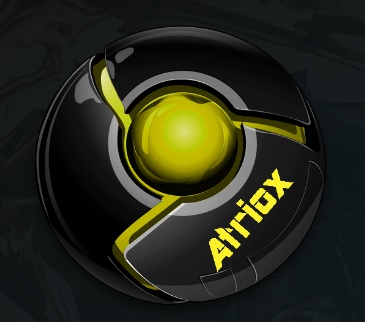 Overview Atriox

Atriox is Kodi Add-on for Leia 18 from Supremacy Repository. This add-on has sections fro 24/7 Shows, Catch up Tv, Latest Movie Releases, Live TV, Live Sports Events, Boxsets, Crime Movies, Wetern Movies, Sci-Fi Movies, Family Movies, Tv shows, Kids Movies, Kids Boxsets, Networks, Concerts, Production Movies, Comedy Movies and much more.
 
Using a VPN with Kodi is always recommended for privacy and security. Try IPVanish which is Kodi friendly, has no logs, and unlimited bandwidth.
 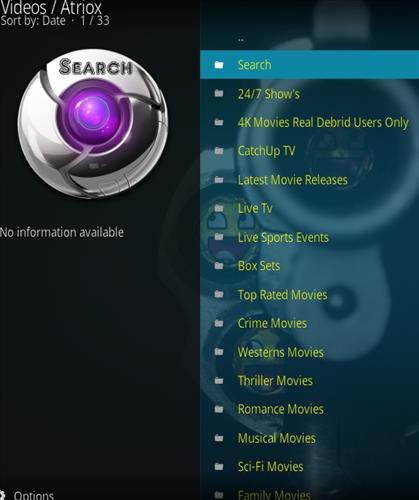  
Steps to Install Atriox Kodi 18 Leia Add-on 
 
Step 1) From Home Screen go to Settings

 
Step 2) Click File Manager

 
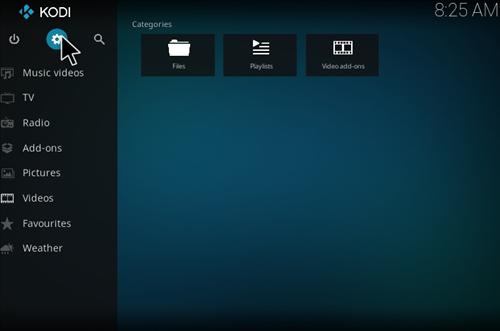 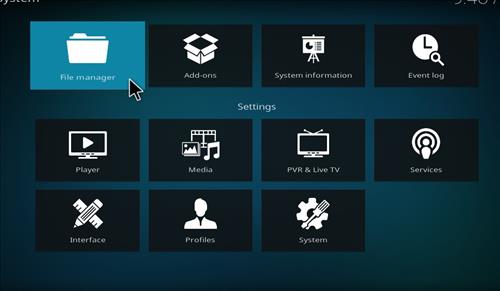 Step 3) Click Add Source

 
Step 4) Click None

 
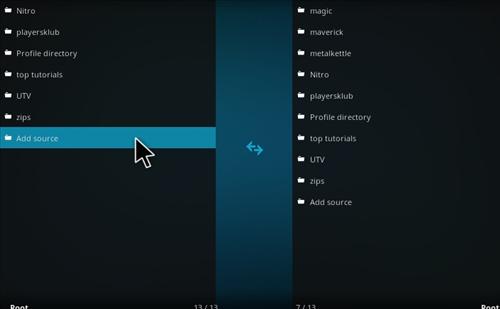 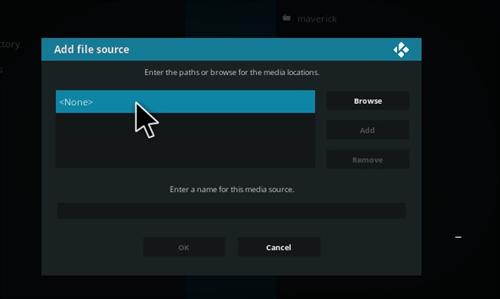 Step 5) Enter the following Address: http://2supremacy.uk/repo/

 
Step 6) Name it supremacy

 
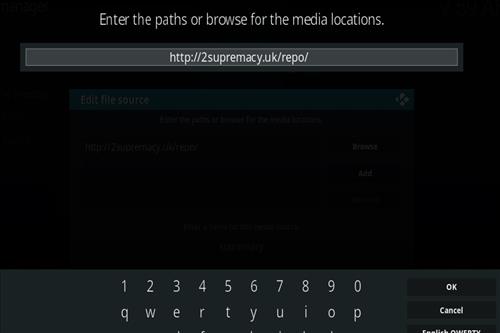 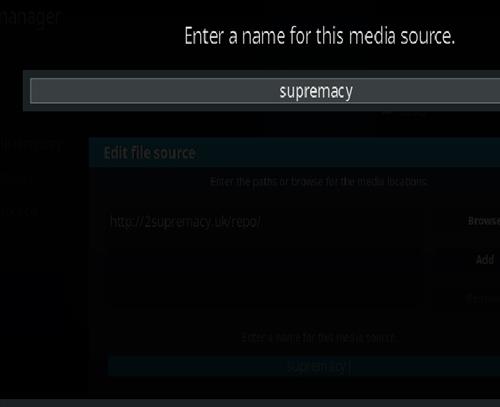 Step 7) The boxes should match the picture below

 
Step 8) Go back to Home Screen and click Add-ons

 
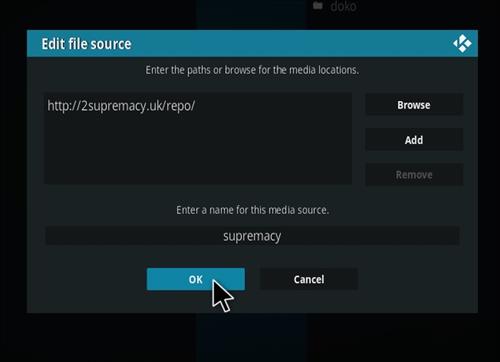 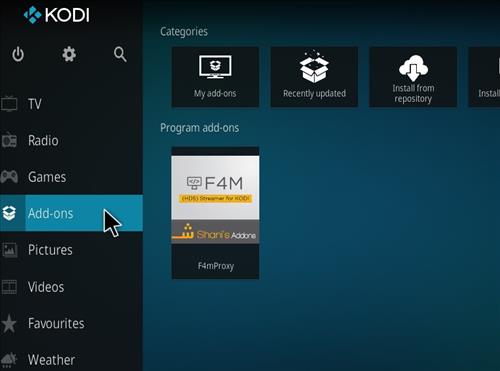 Step 9) Click the add-on installer from the top left

 
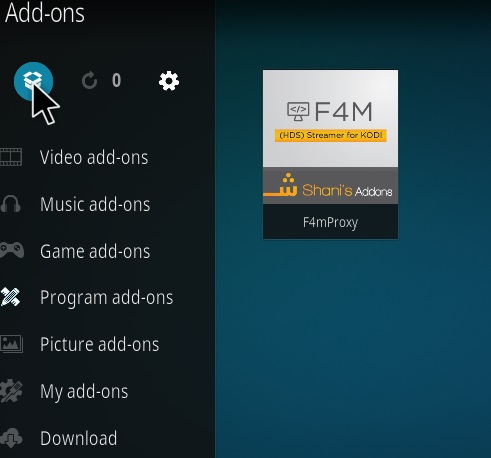 Step 10) Click install from zip file

 
Step 11) A box will open click supremacy

 
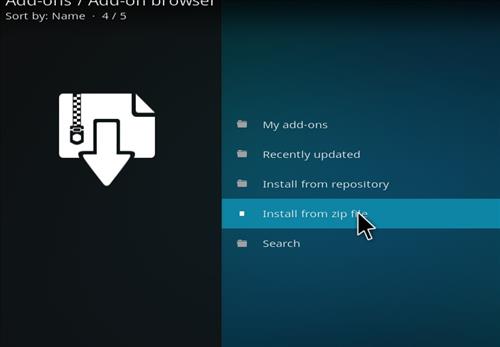 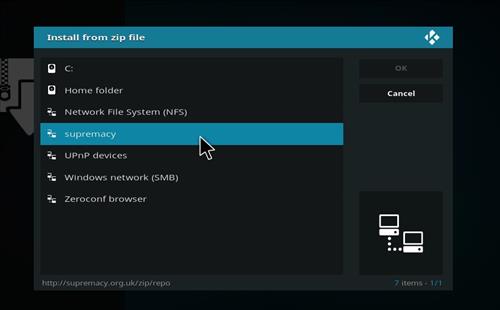 Step 12) Click repository.supremacy-1.0.zip

 
Step 13) Wait for the top right to popup Supremacy Repository Installed

 
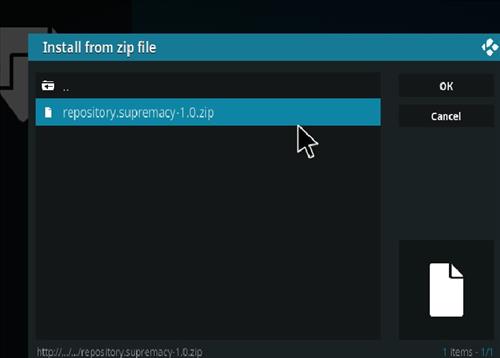 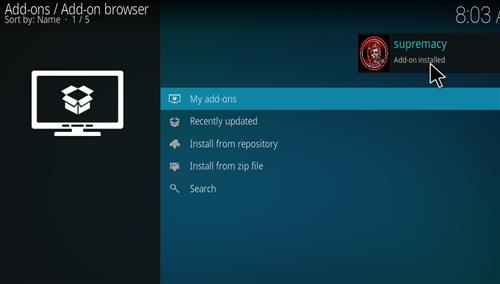 Step 14) Click Install from repository

 
Step 15) Click Supremacy

 
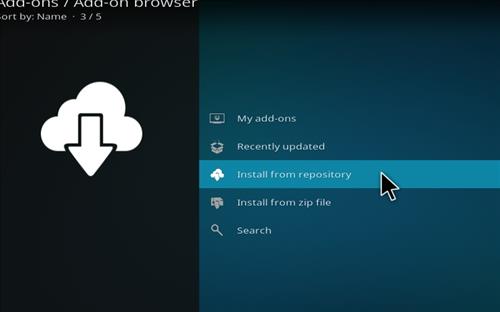 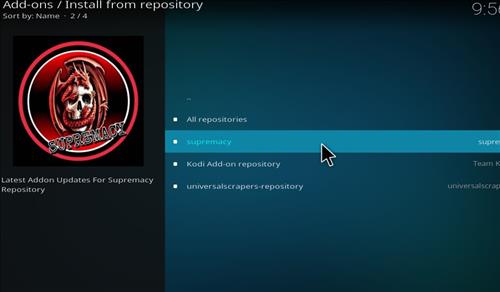 Step 16) Click Video Add-ons

 
Step 17) Click Atriox

 
Step 18) Click Install

 
Step 19) It will pop up the additional dependencies click where it says OK

 
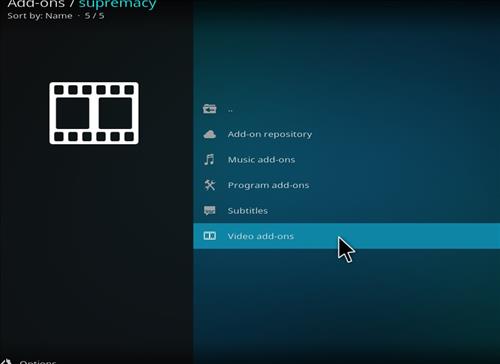 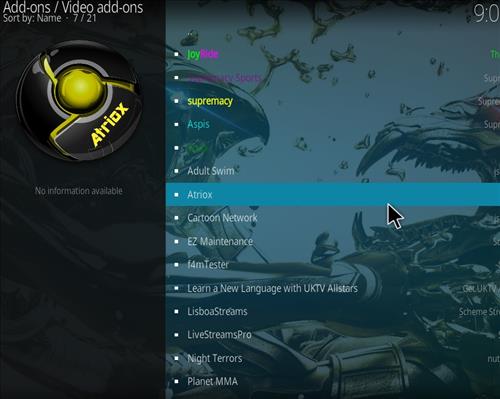 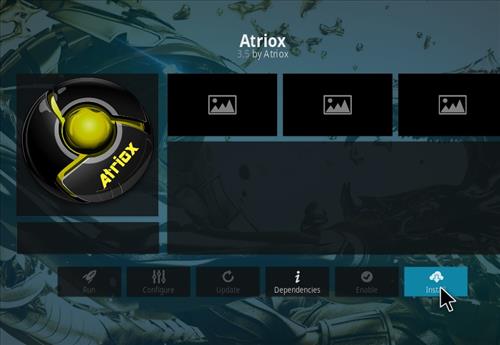 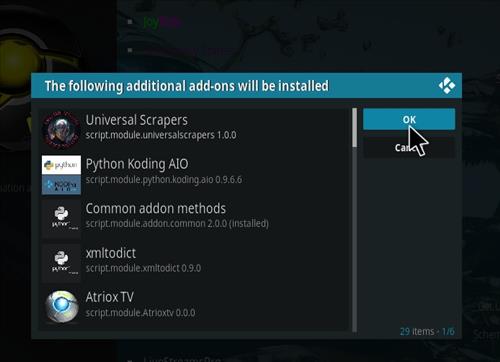 Step 20) Wait for the top right to popup Atriox Add-on installed

 
Step 21) After it installs it will be located on Home Screen Add-ons->Video Add-on


 
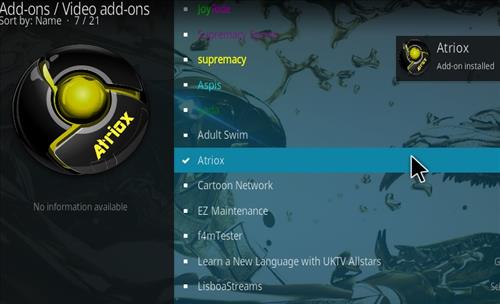 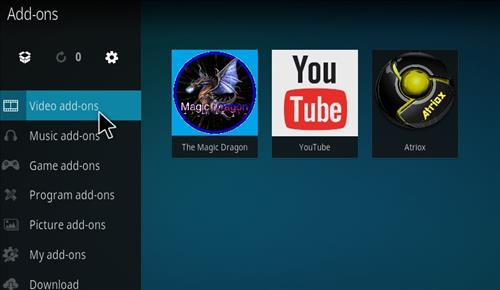 